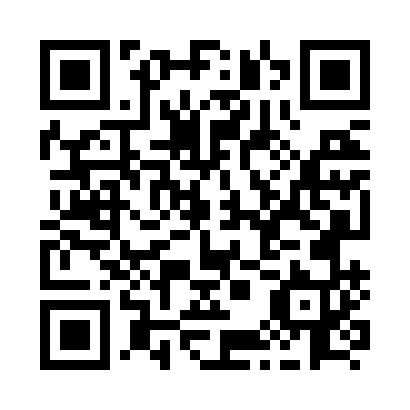 Prayer times for Gallichan, Quebec, CanadaMon 1 Jul 2024 - Wed 31 Jul 2024High Latitude Method: Angle Based RulePrayer Calculation Method: Islamic Society of North AmericaAsar Calculation Method: HanafiPrayer times provided by https://www.salahtimes.comDateDayFajrSunriseDhuhrAsrMaghribIsha1Mon3:205:191:216:519:2311:222Tue3:215:201:216:519:2211:223Wed3:215:211:226:519:2211:224Thu3:225:211:226:509:2211:225Fri3:225:221:226:509:2111:216Sat3:225:231:226:509:2111:217Sun3:235:241:226:509:2011:218Mon3:235:251:226:509:2011:219Tue3:245:261:236:499:1911:2110Wed3:245:271:236:499:1811:2011Thu3:255:271:236:499:1811:2012Fri3:265:281:236:489:1711:2013Sat3:265:291:236:489:1611:1914Sun3:275:301:236:489:1511:1915Mon3:275:321:236:479:1411:1916Tue3:285:331:236:479:1311:1817Wed3:285:341:236:469:1311:1818Thu3:305:351:236:469:1211:1619Fri3:325:361:246:459:1111:1420Sat3:345:371:246:459:0911:1221Sun3:365:381:246:449:0811:1022Mon3:385:401:246:439:0711:0823Tue3:405:411:246:439:0611:0624Wed3:435:421:246:429:0511:0425Thu3:455:431:246:419:0411:0226Fri3:475:441:246:419:0210:5927Sat3:495:461:246:409:0110:5728Sun3:515:471:246:399:0010:5529Mon3:535:481:246:388:5810:5330Tue3:565:501:246:378:5710:5031Wed3:585:511:246:368:5510:48